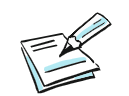 Der urbane Wasserkreislauf Arbeitsaufträge in Partnerarbeit /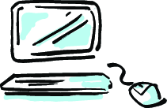 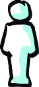 Wo kommt dein Leitungs- bzw. Trinkwasser her? Schau dir die Vorschau des interaktiven Videos zu „Der Weg des Wassers durch Berlin“ an (klassewasser.de > Kinder > Wasser in Berlin > Der Weg des Wassers durch Berlin). Stelle Vermutungen an, welche Station für welche Zahl stehen könnte.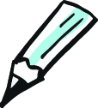  Überprüfe die Vermutungen, indem du zunächst nur die jeweilige Zahl anklickst. Trage die Stationen unten ein.………………………………………………………………………………………………………………………………………….………………………………………………………………………………………………………………………………………….………………………………………………………………………………………………………………………………………….………………………………………………………………………………………………………………………………………….………………………………………………………………………………………………………………………………………….………………………………………………………………………………………………………………………………………….………………………………………………………………………………………………………………………………………….………………………………………………………………………………………………………………………………………….Arbeitsaufträge in Gruppenarbeit  Findet euch in eurer Gruppe zusammen. Klickt in dem interaktiven Video auf eure Station (klassewasser.de > Kinder > Wasser in Berlin > Der Weg des Wassers durch Berlin). Beschäftigt euch nun ausführlich mit eurer Station, indem ihr euch durch alle Informationen eurer Station durchklickt.   Welche Elemente werden genannt? Welche weitere Unter-Stationen gibt es? Was seht ihr? Macht euch Notizen auf einem gesonderten BlattBereitet eine kurze Präsentation (2-3 Minuten) vor, bei der ihr euren Mitschüler:innen eure Station vorstellt.  